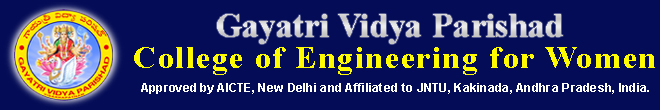 DEPARTMENT OF COMPUTER SCIENCE & ENGINEERINGLECTURE SCHEDULE CLASS		:	II B.TECH - II SEMESTER           REGULATION: R16                  BRANCH		:	Computer Science & EngineeringSUBJECT		:	Software EngineeringACADEMIC YEAR  :	2017 - 2018FACULTY		:	Mr NAGARAJU.KTEXT BOOKS:1. Software engineering A practitioner’s Approach, Roger S. Pressman, Seventh EditionMcGrawHill International Edition.2. Fundamentals of Software Engineering, Rajib Mall, Third Edition, PHI.3. Software Engineering, Ian Sommerville, Ninth edition, Pearson educationSignature of the Faculty					Signature of the HODUNIT No. & NameTopicNo. Of Classes(Hours required)UNIT - I :Software and Software Engineering and Process Models:Lecture 1: The Nature of SoftwareLecture 2,3,The Unique Nature of WebAppsLecture 4: Software EngineeringLecture 5: Software ProcessLecture 6: Software Engineering PracticeLecture7 : Software Myths.Lecture8: A Generic Process ModelLecture9 : Process Assessment and ImprovementLecture 10,11: Prescriptive Process ModelsLecture 12: Specialized Process ModelsLecture 13: The Unified ProcessLecture 14: Personal and Team Process ModelsLecture 15: Process Terminology, Product and Process.16UNIT - II :Requirements Analysis And Specification and Software DesignLecture 16,17: Requirements Gathering and AnalysisLecture 18,19: Software Requirement Specification (SRS)Lecture 20: Formal System Specification. Lecture 21: Overview of the Design ProcessLecture 22: How to Characterise of a Design?Lecture 23: Cohesion and CouplingLecture 24:Layered Arrangement of ModulesLecture 25 Approaches to Software Design 10UNIT - III :Function-Oriented Software Design and User Interface DesignLecture 26: Overview of SA/SD MethodologyLecture 27 Structured AnalysisLecture 28,29: Developing the DFD Model of a SystemLecture 30: Structured Design, Detailed DesignLecture 31: Design ReviewLecture 32: over view of Object Oriented design.Lecture 33: Characteristics of Good User Interface Lecture 34:Basic Concepts, Types of User InterfacesLecture 35:Fundamentals of Component-based GUI DevelopmentLecture 36: A User Interface DesignMethodology.11UNIT - IV :Coding And TestingLecture 37: Coding, Code ReviewLecture 38,39: Software Documentation, Testing, Unit Testing,Lecture 40: Testing, Unit Testing,Lecture 41,42: Black-Box Testing, White-Box Testing,Lecture 43: Debugging, Program Analysis ToolsLecture 44: Integration Testing,Lecture 45: Testing Object-Oriented ProgramsLecture 46: System TestingLecture 47: Some General Issues Associated with Testing11UNIT - V:Software Reliability And Quality Management andComputer Aided Software EngineeringLecture 48: Software Reliability, Statistical TestingLecture 49: Software Quality, Software Quality Management SystemLecture 50,51:  ISO 9000 SEI Capability Maturity Model.Lecture 52: Case and its ScopeLecture 53: Case EnvironmentLecture 54: Case Supportin Software Life CycleLecture 55: Other Characteristics of Case ToolsLecture 56: Towards Second Generation CASE ToolLecture 58: Architecture of a Case Environment10UNIT - VI :Software Maintenance and Software ReuseLecture 59: Software maintenanceLecture60: Maintenance Process ModelsLecture 61,: Maintenance CostLecture62: Software Configuration ManagementLecture 63: what can be reused?Lecture 64: Why almost No Reuse So Far?Lecture 65: Basic Issues in ReuseApproachLecture 66: Reuse at Organization Level8                            Total number of classes required:        66                            Total number of classes required:        66                            Total number of classes required:        66